      В рамках реализации проекта «Сетевая мультимедийная библиотека «Эко-школа» во внеурочной деятельности обучающихся»  прошел сетевой урок «Экологические проблемы Байкальского региона». Участниками сетевого урока были школы региона: школа №26, школа №7, школа №38, Орликская школа №3, Туркинская школа. В ходе урока участники определяли территориальный состав Байкальского региона, выделили  экологические зоны Байкальской природной территории, выявляли экологические проблемы Байкальского региона и предлагали пути решения экологических проблем Байкальской природной территории. Такая форма урока совсем не случайна. Информационные и компьютерные технологии проникают во все сферы жизни, они становятся неотъемлемой частью жизни современного человека. В ходе просмотра видеоролика участники познакомились с экологическими проблемами Байкальского региона, затем в группах обсуждали исследования по определенным проблемам региона, продумывали и предлагали пути их решения. Участники сетевого урока представляли свои работы по следующим темам:Орликская школа – «Влияние на окружающую среду горнорудного производства».Школа № 26 – «Проблема утилизации твердых бытовых отходов». Школа № 38 – «Четыре закона Барри Коммонера на примере Байкальского региона».Школа №7 – «Использование зеленых насаждений для очистки воздуха».    Доклады выступающих были интересными и познавательными. Участники урока приняли решение продолжать исследование проблем Байкальского региона и вместе решать их.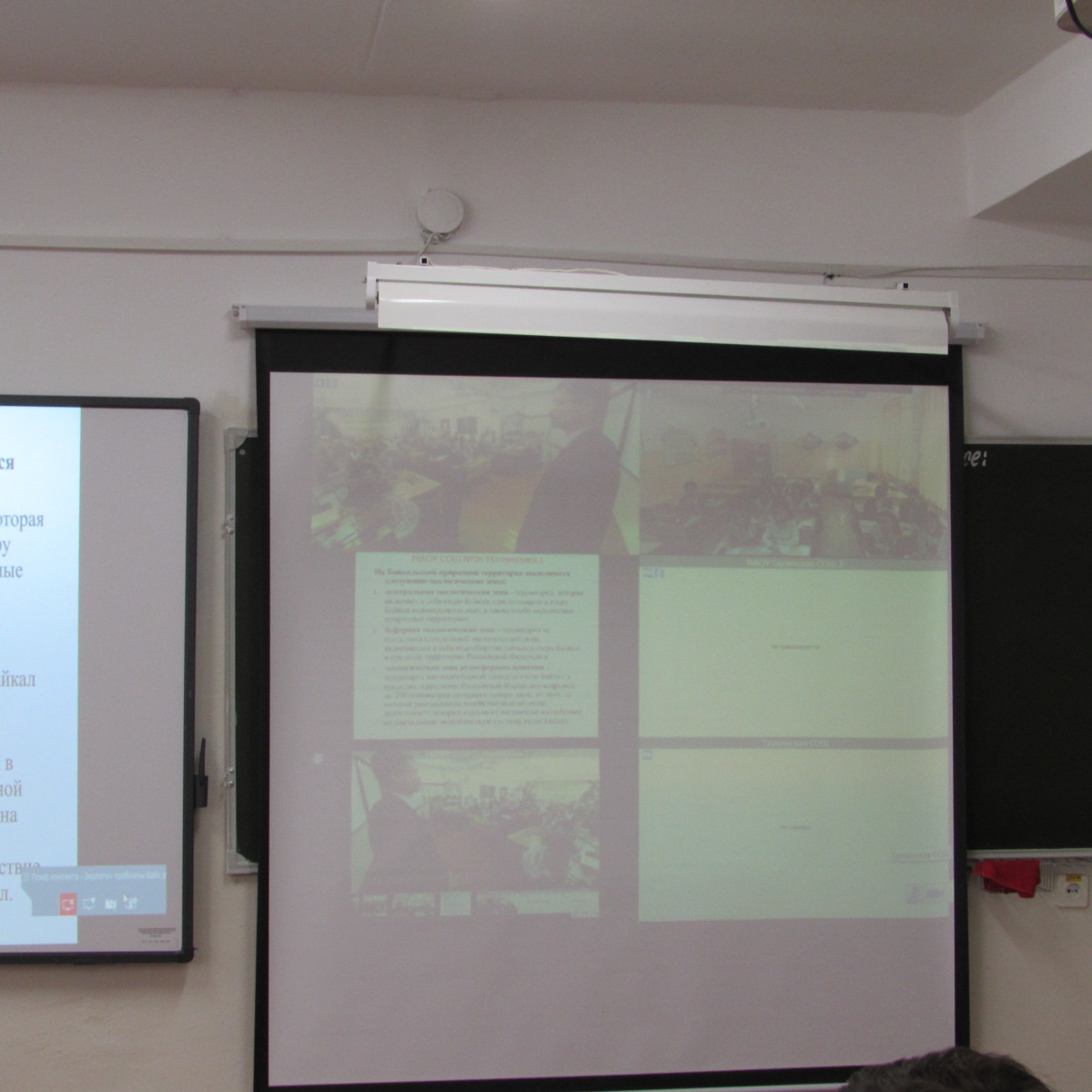 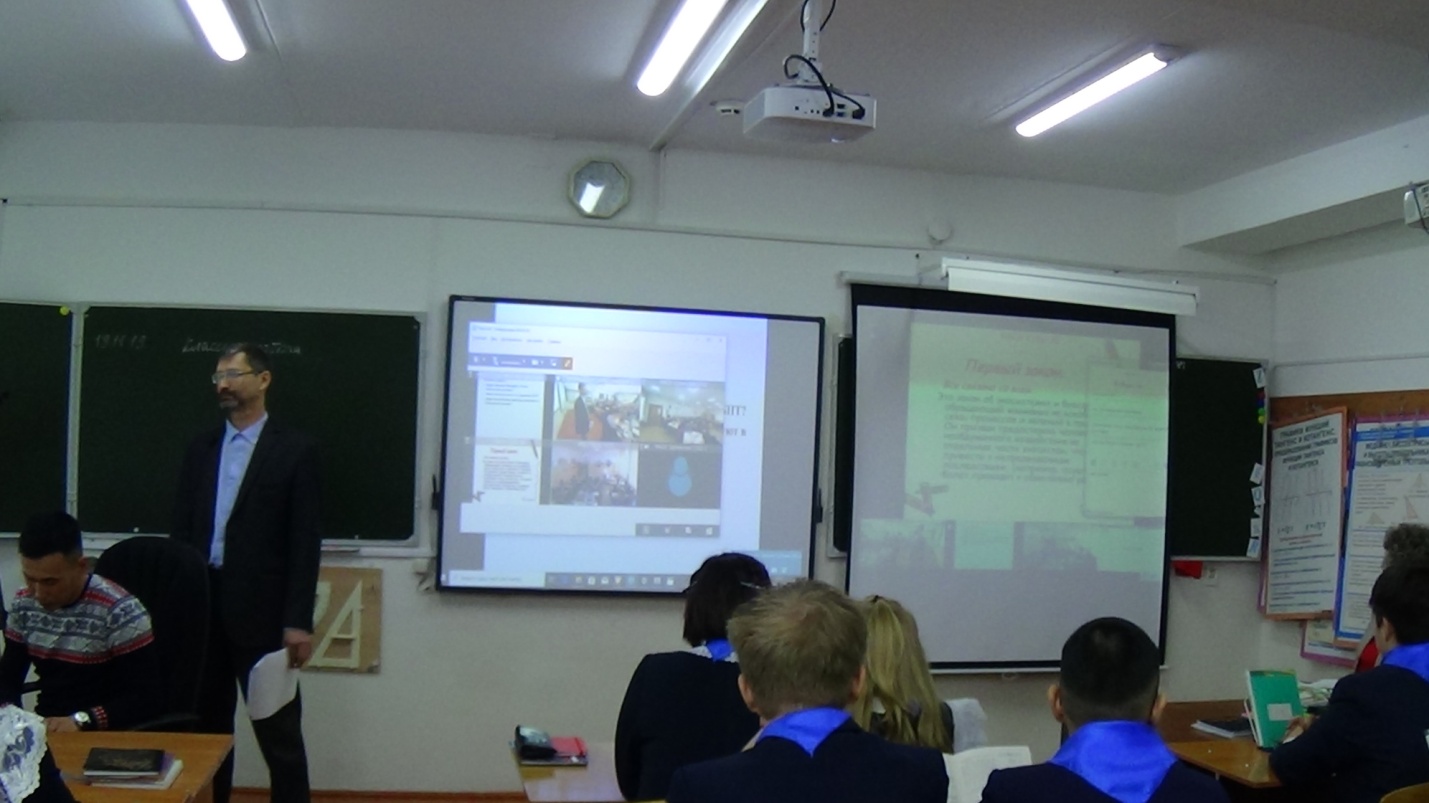 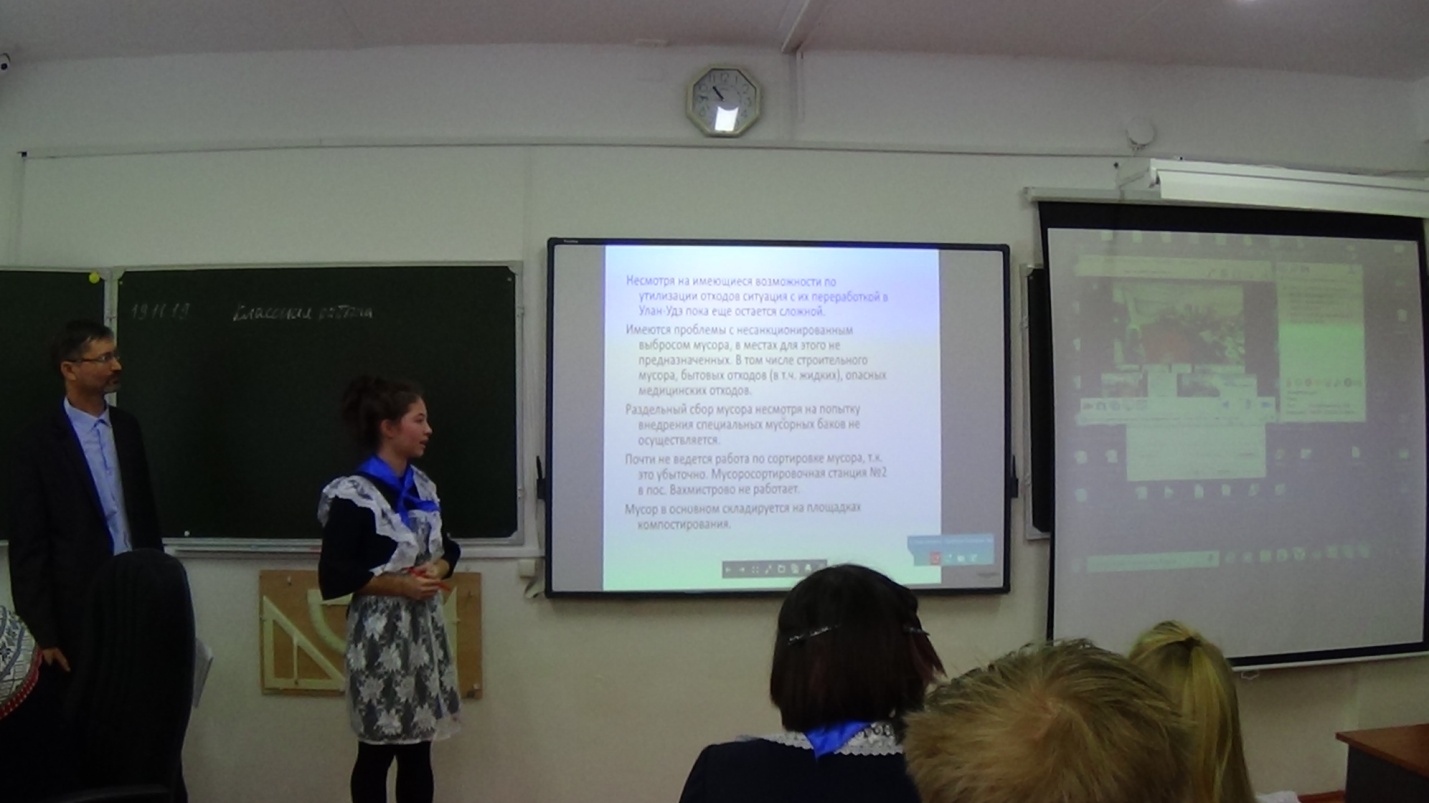 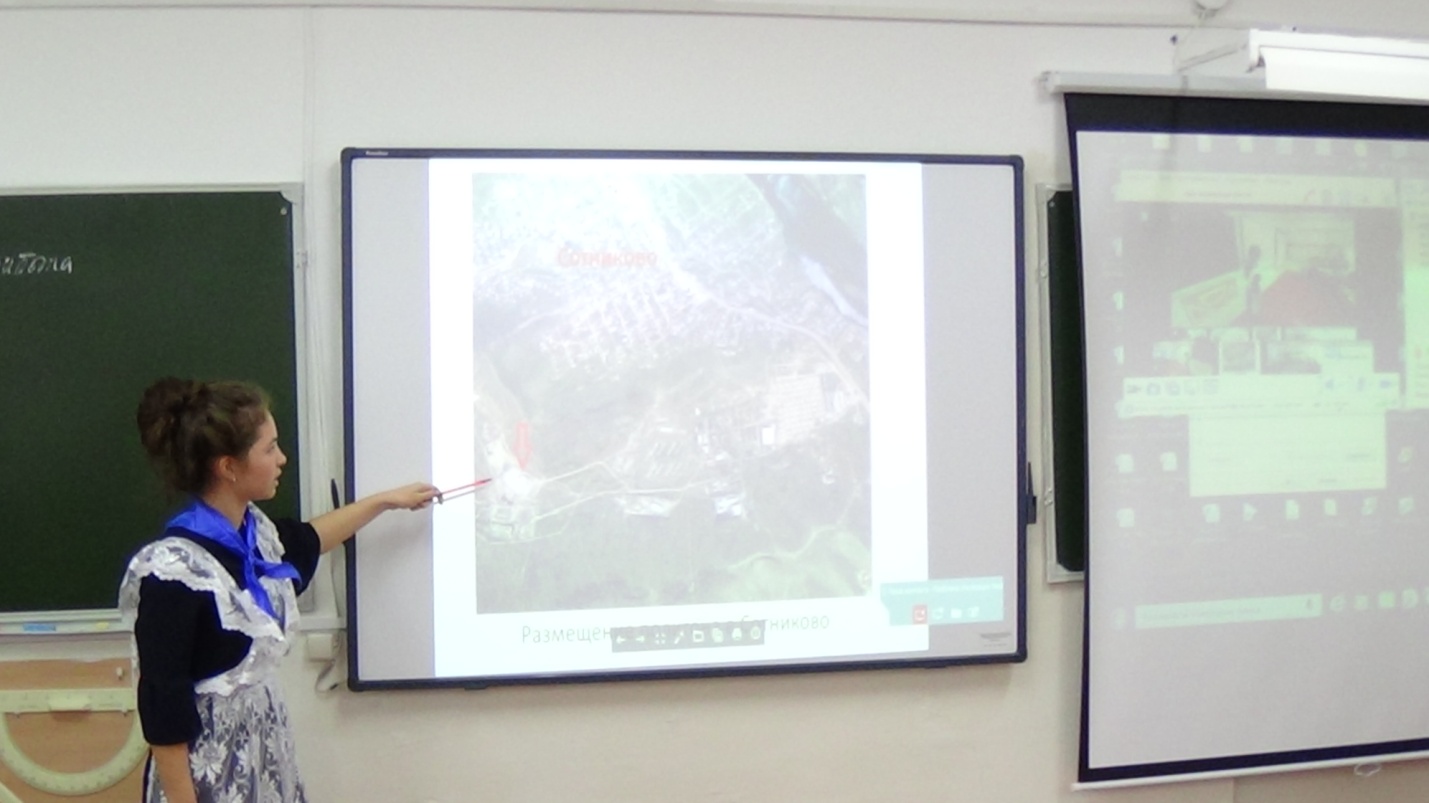 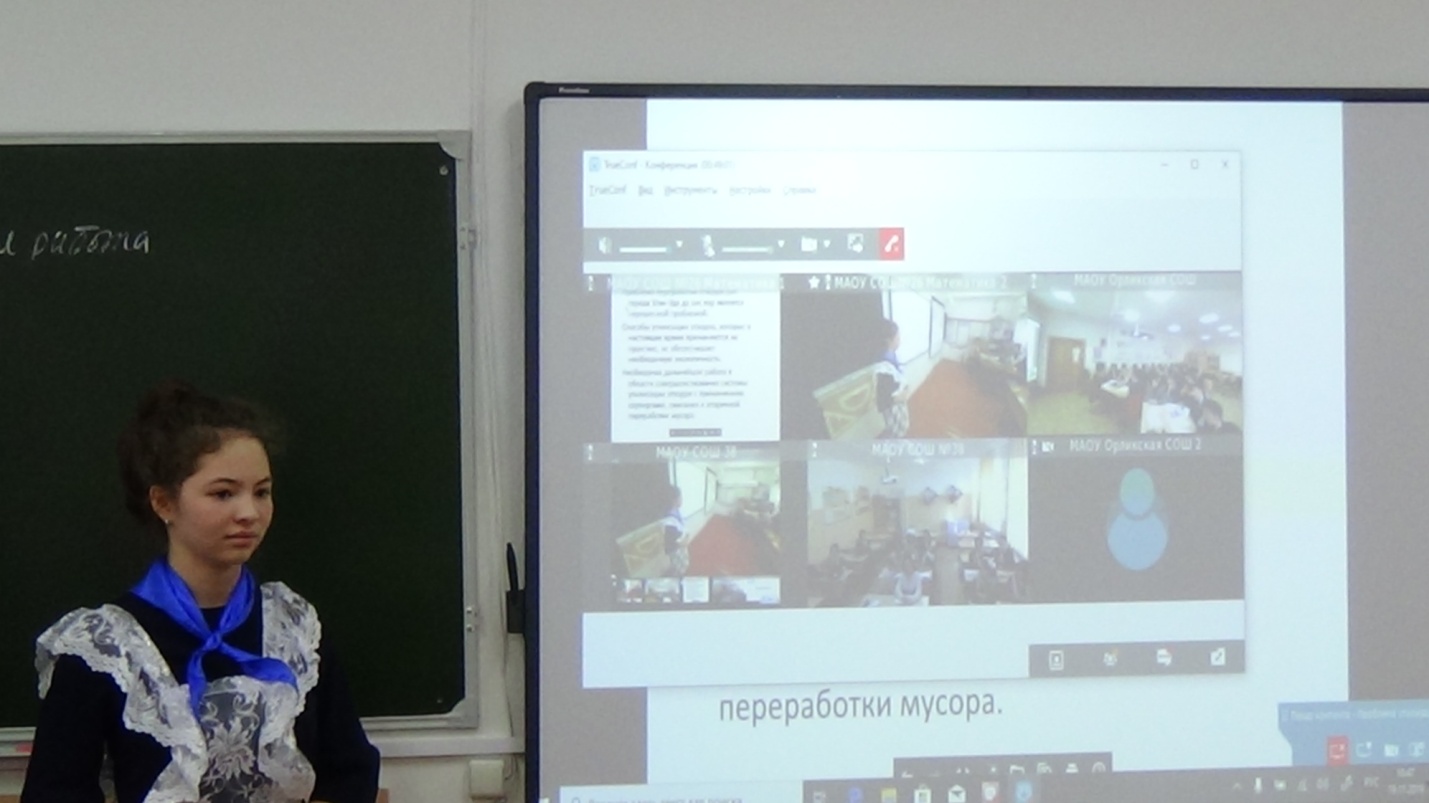 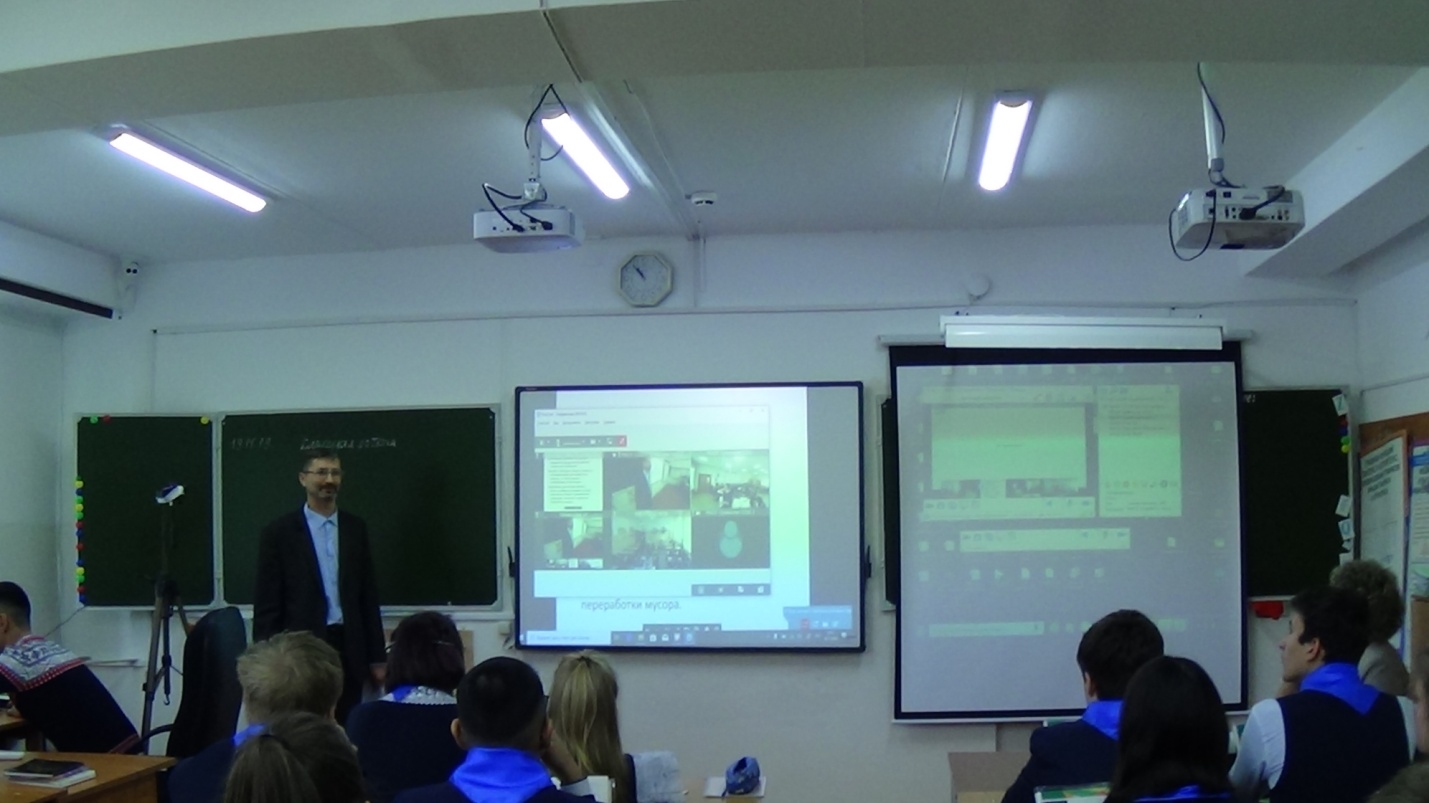 